Załącznik nr 7 do SWZOPIS PRZEDMIOTU ZAMÓWIENIAOdbiór odpadów komunalnych z terenu gminy Warta Bolesławiecka wraz z obsługą PSZOKzakres usług, warunki ich świadczenia oraz wymagania stawiane WykonawcyOgólny opis przedmiotu zamówienia 1) Przedmiotem zamówienia jest usługa polegająca na załadunku, odbiorze, transporcie wszystkich odpadów komunalnych wytworzonych przez właścicieli nieruchomości, na których zamieszkują mieszkańcy w obrębie gminy Warta Bolesławiecka. Poprzez odpady komunalne należy rozumieć odpady gromadzone w sposób selektywny w szczególności m.in.: papieru, metali i tworzyw sztucznych, szkła, odpadów opakowaniowych wielomateriałowych, bioodpadów, popiołów z palenisk domowych oraz zmieszanych (pozostałości po segregacji), a także mebli i innych odpadów wielkogabarytowych oraz zużytego sprzętu elektrycznego i elektronicznego, zużytych baterii i akumulatorów (w tym 
ze wskazanych punków na terenie gminy) oraz odpadów zmieszanych, tj. posegregowanych niezgodnie z zasadami określonymi w Regulaminie utrzymania czystości i porządku na terenie gminy Warta Bolesławiecka, a także przeterminowanych leków z aptek i punktów aptecznych.Zasady odbioru: od właścicieli nieruchomości należy odebrać każdą zebraną przez właściciela nieruchomości ilość odpadów komunalnych. Odbieranie odpadów komunalnych od właścicieli nieruchomości będzie prowadzone zgodnie z opracowanym szczegółowym harmonogramem 
dla poszczególnych miejscowości gminy Warta Bolesławiecka.Wszelkie odpady komunalne odebrane od właścicieli nieruchomości oraz zebrane w PSZOK mają być przetransportowane do Instalacji Komunalnej prowadzonej przez LPGK w Legnicy.Przez nieruchomości, na których zamieszkują mieszkańcy rozumie się nieruchomości zabudowane budynkami jednorodzinnymi, wielorodzinnymi lub jednorodzinnymi i wielorodzinnymi.2) Przedmiotem zamówienia jest utworzenie, utrzymanie i obsługa Punktu Selektywnej Zbiórki Odpadów Komunalnych na terenie Gminy Warta Bolesławiecka oraz przyjmowanie przez Wykonawcę odpadów komunalnych zbieranych selektywnie przez mieszkańców Gminy, w oparciu o art. 3 ustawy 
z dnia 13 września 1996 r. o utrzymaniu czystości i porządku w gminach (t.j. Dz.U.2024 r., poz. 399).Punkt przyjmować będzie bezpłatnie odpady komunalne segregowane od mieszkańców nieruchomości zamieszkałych znajdujących się na terenie Gminy Warta Bolesławiecka objętych systemem gospodarowania odpadami komunalnymi, tj. papier, metale, tworzywa sztuczne, szkło, odpady opakowaniowe wielomateriałowe, bioodpady, opady niebezpieczne, przeterminowane leki i chemikalia, odpady niekwalifikujące się do odpadów medycznych, które powstały w gospodarstwie domowym w wyniku przyjmowania produktów leczniczych w formie iniekcji i prowadzenia monitoringu poziomu substancji we krwi, w szczególności igieł i strzykawek, zużyte baterie 
i akumulatory, zużyty sprzęt elektryczny i elektroniczny, meble i inne odpady wielkogabarytowe, zużyte opony (w liczbie określonej w przepisach prawa miejscowego) do oraz odpady tekstyliów i odzieży, 
a także odpady budowlane i rozbiórkowe z gospodarstw domowych (w ilości określonej w przepisach prawa miejscowego), w oparciu o:ustawę z dnia 13 września 1996 r. o utrzymaniu czystości i porządku w gminach,ustawę z dnia 14 grudnia 2012 r. o odpadach,uchwałę nr XVII/131/20 Rady Gminy Warta Bolesławiecka z dnia 7 kwietnia 2020 r. 
w sprawie przyjęcia regulaminu utrzymania czystości i porządku w gminie Warta Bolesławiecka ze zm.,uchwałę nr XVII/132/20 Rady Gminy Warta Bolesławiecka z dnia 7 kwietnia 2020 r. 
w sprawie sposobu i zakresu świadczenia usług w zakresie odbierania odpadów komunalnych od właścicieli nieruchomości i zagospodarowania tych odpadów, w zamian za uiszczoną przez właściciela nieruchomości opłatę za gospodarowanie odpadami komunalnymi na terenie gminy Warta Bolesławiecka ze zmianami.Odpady zebrane w Punkcie Selektywnej Zbiórki Odpadów Komunalnych odbierane 
i transportowane będą do zagospodarowania do Instalacji Komunalnej prowadzonej przez LPGK 
w Legnicy.Okres realizacji zadaniaPrzedmiot zamówienia należy zrealizować w terminie 12 miesięcy począwszy od dnia podpisania umowy, nie wcześniej niż od 1 lipca 2024 r.Częstotliwość odbioruWykonawca zobowiązany jest do odbioru odpadów komunalnych:w sposób ciągły, w godz. od 6:00 do 22:00 w dniach roboczych. Nie dopuszcza się odbioru w godzinach od 22:00 do 6:00niezależnie od warunków atmosferycznych, niezależnie od wąskich oraz nieutwardzonych nawierzchni dojazdów do posesji oraz niezależnie od prowadzonych robót drogowych. Wykonawcy w takich sytuacjach nie przysługują roszczenia z tytułu wzrostu kosztów realizacji przedmiotu umowy;pojazdami przystosowanymi do odbierania spełniającymi wymagania określone 
w rozporządzeniu.Wykonawca zobowiązany jest do odbierania odpadów z częstotliwością:z terenów zabudowy jednorodzinnej:papier - raz na dwa miesiące,metale i tworzywa sztuczne: raz na miesiąc, a w okresie od maja do października - dwa razy na miesiąc,  szkło - raz na trzy miesiące,bioodpady - raz na miesiąc, a w okresie od kwietnia do października - raz na dwa tygodnie, popioły –w lipcu, październiku, listopadzie, grudniu, styczniu, lutym oraz kwietniu,zmieszane (pozostałości po segregacji) odpady komunalne – raz na miesiąc, a w okresie 
od kwietnia do października - raz na dwa tygodnie,meble i inne odpady wielkogabarytowe oraz zużyty sprzęt elektryczny i elektroniczny – 
w formie objazdowej dwa razy na rok, z terenów zabudowy wielorodzinnej: papier - raz na miesiąc,metale i tworzywa sztuczne: raz na miesiąc, a w okresie od maja do października – dwa razy na miesiąc, szkło - raz na dwa miesiące,bioodpady - raz na tydzień, popioły - raz na miesiąc, a w okresie od maja do września - raz na dwa miesiące,zmieszane (pozostałości po segregacji) odpady komunalne - raz na tydzień,meble i inne odpady wielkogabarytowe oraz zużyty sprzęt elektryczny i elektroniczny – 
w formie objazdowej dwa razy na rok,oraz: przeterminowane leki – po zapełnieniu pojemników umieszczonych w wyznaczonych punktach na terenie gminy,zużyte baterie i akumulatory - po zapełnieniu pojemników umieszczonych w wyznaczonych punktach na terenie gminy.z należytą starannością, w taki sposób, aby:zapobiegać wysypywaniu się odpadów z pojemników podczas dokonywania odbioru,nie uszkodzić pojemników do zbieraniaPrzewidywana ilość odpadów komunalnych do odebrania w okresie obowiązywania umowy 
ok. 3393,0 Mg (łącznie z odpadami zebranymi w PSZOK)w tym przewidywana ilość odpadów komunalnych zbieranych w Punkcie Selektywnej Zbiórki Odpadów Komunalnych w okresie obowiązywania umowy ok. 111,000 Mg:Obowiązki Wykonawcy w zakresie załadunku, odbioru i transportu odpadów komunalnych:zakaz mieszania selektywnie zebranych odpadów komunalnych ze zmieszanymi odpadami komunalnymi odbieranymi od właścicieli nieruchomości zamieszkałych; zakaz mieszania poszczególnych frakcji selektywnie zebranych odpadów komunalnych;odbiór każdej frakcji odpadów komunalnych niezależnym, odrębnym środkiem transportu;zabezpieczenie przewożonych odpadów przed wysypaniem, w trakcie transportu; w przypadku wysypania, Wykonawca obowiązany jest do natychmiastowego uprzątnięcia odpadów 
oraz skutków ich wysypania (zabrudzenia, plamy, itd.) w sposób bezpieczny dla ruchu drogowego;odbiór odpadów komunalnych wielkogabarytowych oraz zużytego sprzętu elektrycznego                          i elektronicznego wystawianego przez mieszkańców zgodnie z harmonogramem;ponoszenie odpowiedzialności wobec Zamawiającego i osób trzecich za szkody na mieniu i zdrowiu osób trzecich powstałe podczas i w związku z realizacją przedmiotu umowy;prowadzenie ewidencji odpadów zgodnie z obowiązującymi przepisami.dostarczanie zebranych odpadów komunalnych do uprawnionego do zbierania, odzysku 
lub unieszkodliwiania odpadów podmiotu.przekazywanie selektywnie zebranych u źródła odpadów komunalnych z terenu Gminy Warta Bolesławiecka, do instalacji odzysku i unieszkodliwiania odpadów – zgodnie z hierarchią postępowania z odpadami w myśl ustawy o odpadach.przedstawianie raz w miesiącu Zamawiającemu druku kart ewidencji odpadów. w przypadku stwierdzenia niewłaściwej segregacji odpadów Wykonawca jest zobowiązany do:w pierwszym stwierdzonym przypadku niedopełnienia obowiązku w zakresie selektywnego zbierania odpadów komunalnych – nieodebrania odpadów i poinformowania o fakcie naruszenia zasad segregacji i konieczności właściwego posegregowania odpadów do kolejnego, wskazanego w harmonogramie terminu odbioru odpadów, poprzez umieszczenie na pojemniku naklejki, której parametry i wzór określono w załączniku nr 3 do umowy. Następnie Wykonawca niezwłocznie - nie później niż w ciągu dwóch dni roboczych od zdarzenia - powiadomi gminę 
o fakcie naruszenia zasad segregacji przesyłając sporządzony protokół z zaistnienia zdarzenia, który powinien zawierać:adres nieruchomości, na której odpady nie są zbierane w sposób selektywny;dzień, w którym doszło do ustalenia;dane pracownika Wykonawcy sporządzającego protokół oraz zdjęcie w postaci cyfrowej dowodzące, że odpady nie są zbierane w sposób selektywny.Zdjęcia musza być wykonane w taki sposób, aby nie budząc wątpliwości pozwalały na przypisanie pojemników do konkretnej nieruchomości. Koszt przygotowania projektu i zakupu naklejek pokryje wykonawca. w kolejnym stwierdzonym przypadku niedopełnienia obowiązku w zakresie selektywnego zbierania odpadów komunalnych – odbioru odpadów jako zmieszane. Następnie Wykonawca niezwłocznie - nie później niż w ciągu dwóch dni roboczych od zdarzenia - powiadomi gminę o fakcie naruszenia zasad segregacji przesyłając sporządzony protokół z zaistnienia zdarzenia, który powinien zawierać:adres nieruchomości, na której odpady nie są zbierane w sposób selektywny;dzień, w którym doszło do ustalenia;dane pracownika Wykonawcy sporządzającego protokół oraz zdjęcie w postaci cyfrowej dowodzące, że odpady nie są zbierane w sposób selektywny.Zdjęcia musza być wykonane w taki sposób, aby nie budząc wątpliwości pozwalały na przypisanie pojemników do konkretnej nieruchomości.12) sporządzanie zgodnie z aktualnymi przepisami ustawy z dnia 13 września 1996 roku o utrzymaniu czystości i porządku w gminach, sprawozdań i przekazywanie ich w terminach określonych w tych przepisach. 13) Wykonawca zobowiązany jest do przekazywania Zamawiającemu miesięcznych zestawień kart ewidencji odebranych odpadów komunalnych.Obowiązki Wykonawcy w zakresie utworzenia, utrzymania i obsługi Punktu Selektywnej Zbiórki Odpadów Komunalnych:Działanie Punktu Selektywnej Zbiórki Odpadów Komunalnych utworzonego na terenie Gminy Warta Bolesławiecka w dni robocze od poniedziałku do piątku przez minimum 8 godzin dziennie 
z zastrzeżeniem, że raz w tygodniu punkt działać będzie nie krócej niż do godz. 1700.Prowadzący Punkt Selektywnej Zbiórki Odpadów Komunalnych zobowiązany jest do działania 
w oparciu o obowiązujące zezwolenia i przepisy prawa, w tym do prowadzenia ewidencji odpadów w bazie danych o produktach i opakowaniach oraz gospodarce odpadami oraz składać określone 
w przepisach prawa sprawozdania, w tym roczne sprawozdanie do wójta, o którym mowa 
w art. 9na ustawy z dnia 13 września 1996 r. o utrzymaniu czystości i porządku w gminach.Transport odpadów do Punkt Selektywnej Zbiórki Odpadów Komunalnych i ich rozładunek 
we wskazanym przez pracownika miejscu spoczywa na mieszkańcu, który przywiózł odpady.
Warunki udziału w postępowaniuUprawnienia do prowadzenia działalności:wpis do rejestru działalności regulowanej w zakresie odbierania odpadów komunalnych 
od właścicieli nieruchomości, zgodnie z art. 9b-9c ustawy z dnia 13 września 1996 r. 
o utrzymaniu czystości i porządku w gminach (t.j. Dz. U. z 2024 r. poz. 399)wpis do rejestru BDO (baza danych o produktach i opakowaniach oraz o gospodarce odpadami), o którym mowa w art. 49 ust. 1 ustawy z dnia 14 grudnia 2012 r. o odpadach 
(tj. Dz. U z 2023 r., poz. 1587 z późn. zm.) w zakresie transportu odpadówPojazdy:Wykonawca spełni warunek, jeżeli wykaże, że posiada co najmniej dwa przystosowane pojazdy do odbioru odpadów z mechanizmem załadowczym - śmieciarka; bezpylne o dopuszczalnej masie całkowitej powyżej 3,5t; spełniającymi wymagania Euro 5 lub wyższe;pojazdy muszą być trwale i czytelnie oznakowane, w widocznym miejscu, nazwą firmy oraz danymi adresowymi i numerem telefonu podmiotu odbierającego odpady komunalne 
od właścicieli nieruchomości;pojazdy muszą posiadać aktualne badania techniczne i świadectwa dopuszczenia do ruchu zgodnie z obowiązującymi przepisami o ruchu drogowym;pojazdy i urządzenia muszą być utrzymywane w należytym stanie technicznym i sanitarnym;pojazdy i urządzenia muszą być poddawane myciu i dezynfekcji tak często, aby zapewnić właściwy stan sanitarny, jednakże nie rzadziej niż raz na miesiąc, a w okresie letnim nie rzadziej niż raz na dwa tygodnie;pojazdy i urządzenia muszą być zabezpieczone przed niekontrolowanym wydostawaniem się 
na zewnątrz odpadów, podczas transportu oraz muszą być zabezpieczone przed rozwiewaniem, rozpylaniem przewożonych odpadów a także przed wpływem oddziaływania czynników atmosferycznych na odpady;pojazdy muszą być wyposażone w narzędzia lub urządzenia umożliwiające sprzątanie terenu 
po opróżnieniu pojemników;pojazdy wskazane do realizacji przedmiotu zamówienia muszą być przez cały okres realizacji przedmiotu zamówienia wyposażone w następujące systemy monitoringu: bazujący na systemie pozycjonowania satelitarnego, umożliwiającego trwałe zapisywanie, przechowywanie i odczytywanie danych o położeniu pojazdów i miejscach ich postoju oraz wyposażone w czujniki zapisujące dane o miejscach wyładunku odpadów;system kamer umożliwiający podgląd wizji w czasie rzeczywistym (lub z opóźnieniem nie większym niż 30 min) w zakresie 360 stopni.Pojemniki:Zamawiający wymaga, aby Wykonawca posiadał pojemniki do selektywnej zbiórki odpadów komunalnych oraz pozostałości po segregacji w liczbie zapewniającej wyposażenie w nie wszystkich nieruchomości zamieszkałych znajdujących się na terenie Gminy Warta Bolesławiecka. Pojemność pojemników: 240l dla nieruchomości jednorodzinnych i o pojemności 1100l
dla nieruchomości wielorodzinnych. Szacunkowa liczba punktów adresowych na terenie Gminy 2050. Liczba pojemników przewidziana dla każdej nieruchomości wynika z obowiązujących przepisów prawa miejscowego.Pracownicy:Zamawiający, na podstawie art. 95 ust. 1 PZP, wymaga zatrudnienia przez wykonawcę 
na podstawie umowy o pracę minimum 9 pracowników wykonujących czynności w zakresie realizacji zamówienia, jeżeli wykonanie tych czynności polega na wykonaniu pracy w rozumieniu przepisów ustawy z dnia 26 czerwca 1974 r. – Kodeks pracy (t.j. Dz. U. z 2023 r. poz. 1465). Określone rodzaje czynności to kierowanie pojazdami oraz ładowanie odpadów w pojemnikach, opróżnianie pojemników i worków na odpady.Baza magazynowo – transportowa:Wykonawca spełni warunek, jeżeli wykaże, że posiada bazę magazynowo - transportową usytuowaną na terenie gminy Warta Bolesławiecka lub w odległości nie większej niż 60 km od granicy tej gminy. Wykonawca musi posiadać tytuł prawny do terenu, na którym znajduje się baza transportowa. Baza transportowa musi spełniać warunki określone w Rozporządzeniu Ministra Środowiska z dnia 11 stycznia 2013 r. w sprawie szczegółowych wymagań w zakresie odbierania odpadów komunalnych od właścicieli nieruchomości (Dz. U. z 2013 r., poz. 122).Doświadczenie zawodowe:Wykonawca spełni warunek, jeżeli wykaże, że w okresie ostatnich 3 lat przed upływem terminu składania ofert, a jeżeli okres prowadzenia działalności jest krótszy - w tym okresie, wykonał należycie co najmniej dwie usługi z zakresu odbioru odpadów komunalnych o wartości min. 1.000.000,00 zł wraz z podaniem jej rodzaju i wartości, daty i miejsca wykonania oraz z załączeniem dowodów dotyczących usługi, określających, czy usługa ta została wykonana w sposób należyty 
i prawidłowo ukończona, przy czym dowodami, o których mowa, są referencje bądź inne dokumenty sporządzone przez podmiot, na rzecz którego usługi zostały wykonane, a w przypadku świadczeń powtarzających się lub ciągłych są wykonywane, a jeżeli wykonawca z przyczyn niezależnych od niego nie jest w stanie uzyskać tych dokumentów – oświadczenie Wykonawcy.Sytuacja ekonomiczna lub finansowa:Zamawiający uzna warunek za spełniony, jeśli Wykonawca wykaże, że posiada ubezpieczenie 
od odpowiedzialności cywilnej w zakresie prowadzonej działalności związanej z przedmiotem zamówienia na sumę gwarancyjną nie mniejszą niż 500.000,00 zł. Dokument ubezpieczenia OC należy przedłożyć Zamawiającemu nie później niż w dniu podpisania umowy.Punkt Selektywnej Zbiórki Odpadów Komunalnych: Punkt Selektywnej Zbiórki Odpadów Komunalnych winien być zlokalizowany w Gminie Warta Bolesławiecka na terenie będącym własnością wykonawcy, powinien być ogrodzony, teren, 
na którym zbierane będą odpady musi być utwardzony, monitorowany, zabezpieczony przed dostępem osób nieuprawnionych i wyposażony w odpowiednio opisane pojemniki lub kontenery pozwalające na zbieranie odpadów w sposób selektywny. Miejsce lokalizacji winno zostać oznaczone w sposób umożliwiający identyfikację punktu ze wskazaniem godzin otwarcia.Załącznik nr 3 do umowyParametry naklejki: 1) format: A-4, 2) materiał: samoprzylepny, odporny na czynniki atmosferyczne, 3) orientacja: pozioma, 4) rodzaj druku: jednostronny, 5) tekst: widoczne, duże, drukowane litery koloru czarnego; 6) treść: naklejka podzielona na 3 wiersze w układzie: 1/4 od góry wzdłuż krótszej krawędzi (wiersz górny), 2/4 wzdłuż krótszej krawędzi (wiersz środkowy), 1/4 od dołu wzdłuż krótszej krawędzi (wiersz dolny):a) wiersz górny: informacja, że odpadów nie odebrano z powodu braku segregacji odpadówb) wiersz środkowy – wskazanie, kiedy i po wykonaniu jakich czynności odpady zostaną odebrane,c) wiersz dolny – dane podmiotu odbierającego odpady wraz z danymi kontaktowymi oraz logo (jeśli posiada),7) obramowanie koloru czerwonego.Wzór naklejki: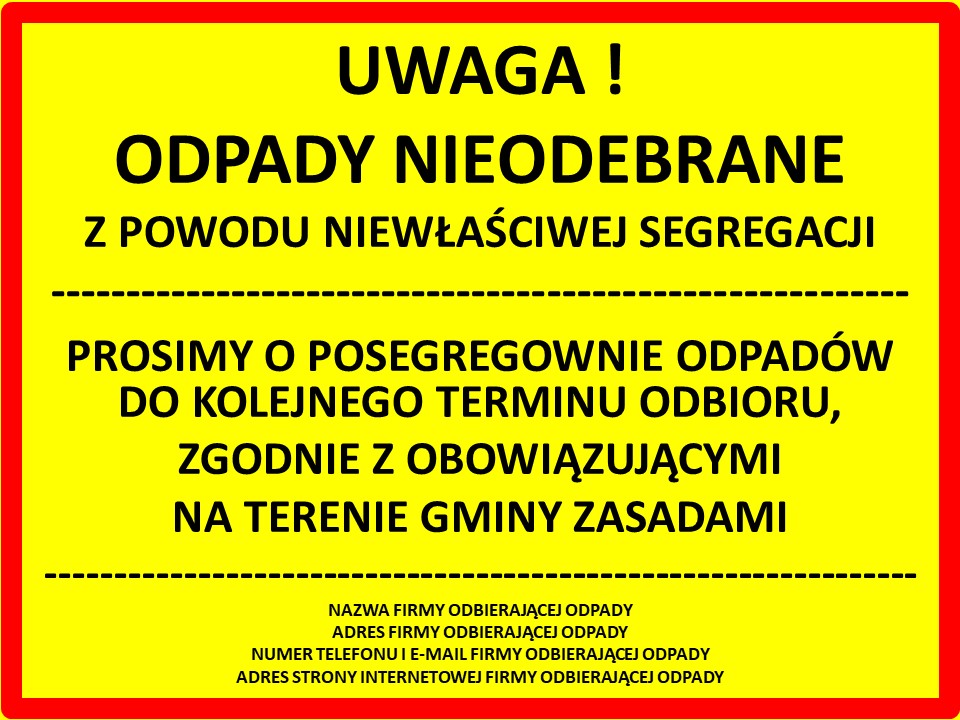 Rodzaj odpaduIlość odpadów (w Mg) przewidziana 
do odbioru w okresie objętym zamówieniem15 01 01 Opakowania z papieru i tektury110,00015 01 04 Opakowania z metali0,80015 01 06 Zmieszane odpady opakowaniowe415,00015 01 07 Opakowania ze szkła260,00016 01 03 Zużyte opony15,00017 01 07 Zmieszane odpady z betonu, gruzu ceglanego, odpadowych materiałówceramicznych i elementów wyposażenia inne niż wymienione w 17 01 0625,00020 01 23* Urządzenia zawierające freony1,00020 01 32 Leki inne niż wymienione w 20 01 310,60020 01 34 Baterie i akumulatory inne niż wymienione w 20 01 330,60020 01 35* Zużyte urządzenia elektryczne 
i elektroniczne inne niż wymienione w 20 01 21 
i 20 01 23 zawierające niebezpieczne składniki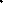 5,00020 01 36 Zużyte urządzenia elektryczne 
i elektroniczne inne niż wymienione w 20 01 21, 20 01 23 i 20 01 3510,00020 01 99 Inne niewymienione frakcje zbierane 
w sposób selektywny330,00020 02 01 Odpady ulegające biodegradacji1010,00020 03 01 Niesegregowane (zmieszane) odpady komunalne1100,00020 03 07 Odpady wielkogabarytowe110,000RZAEM:3393,000Rodzaj odpaduMasa zebranych
odpadów (Mg)16 01 03 Zużyte opony10,00020 01 23* Urządzenia zawierające freony1,00020 01 35* Zużyte urządzenia elektryczne 
i elektroniczne inne niż wymienione 
w 20 01 21, 201 01 23, zawierające niebezpieczne składniki1,00020 01 36 Zużyte urządzenia elektryczne i elektroniczne inne niż wymienione 
w 20 01 21, 201 01 23 i 201 01 352,00020 02 01 Odpady ulegające biodegradacji20,00020 03 07 Odpady wielkogabarytowe55,00017 01 07 Zmieszane odpady z betonu, gruzu ceglanego, odpadowych materiałówceramicznych i elementów wyposażenia inne niż wymienione w 17 01 0622,000RAZEM:RAZEM:111,000